Инструкция для учащихся при работе с CanvasШаг 1. Получение ссылки для работы в курсе от учителя.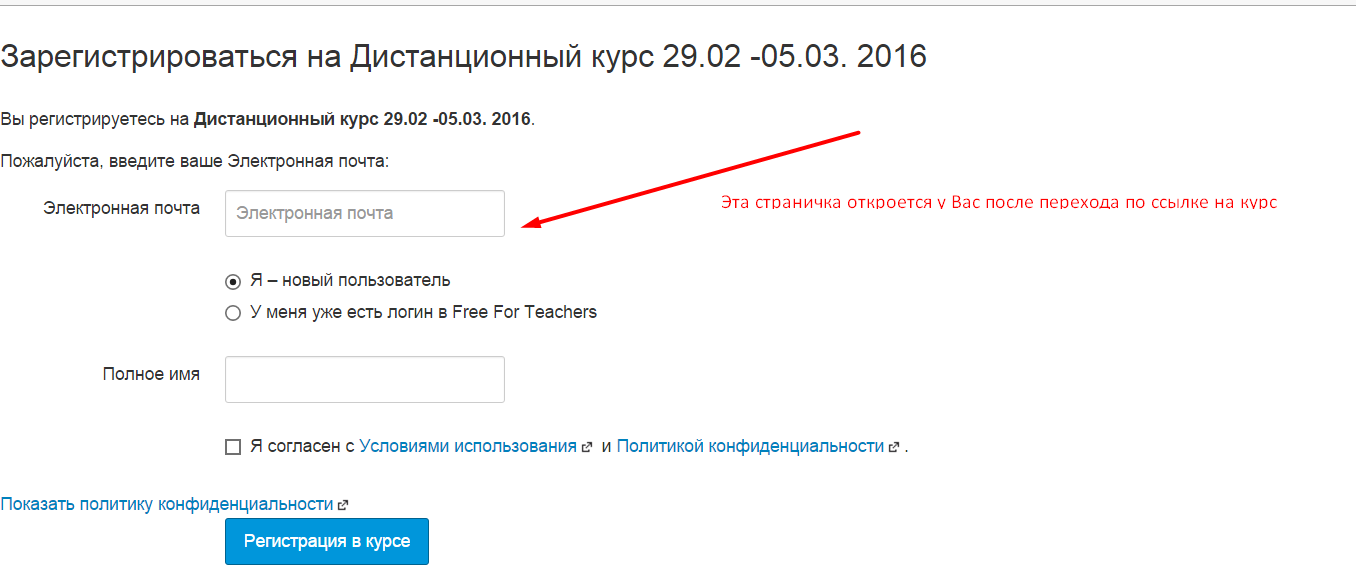 Шаг 2. Вводим адрес электронной почты и полное имя по примеру: Иван И., 5аШаг 3. После ввода данных регистрируемся на курсе: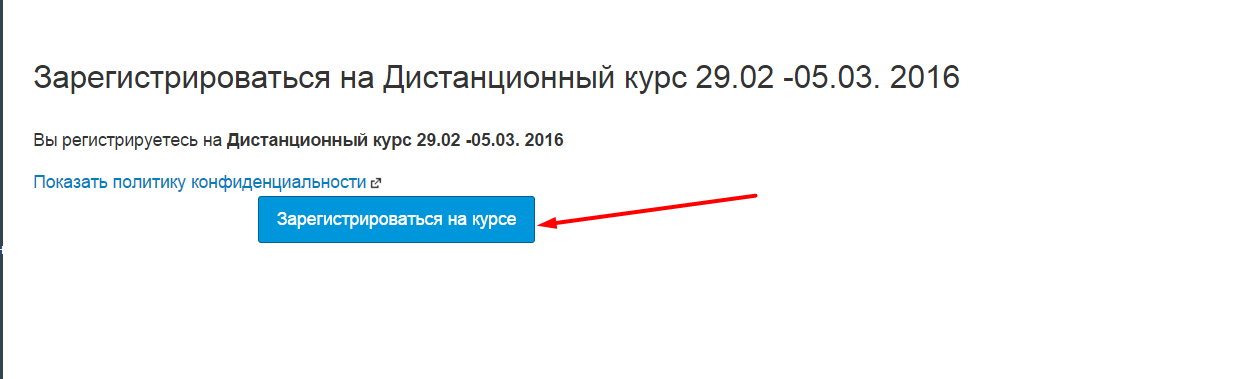 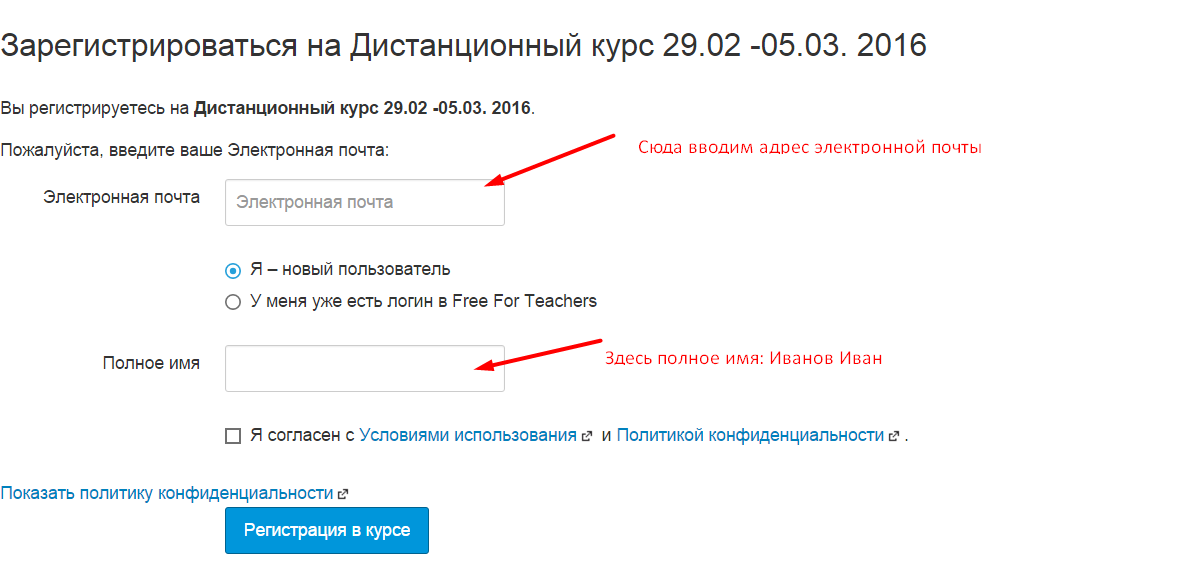 Шаг 4. На электронную почту, которую вы указали при регистрации, пришло письмо для подтверждения вашего аккаунта: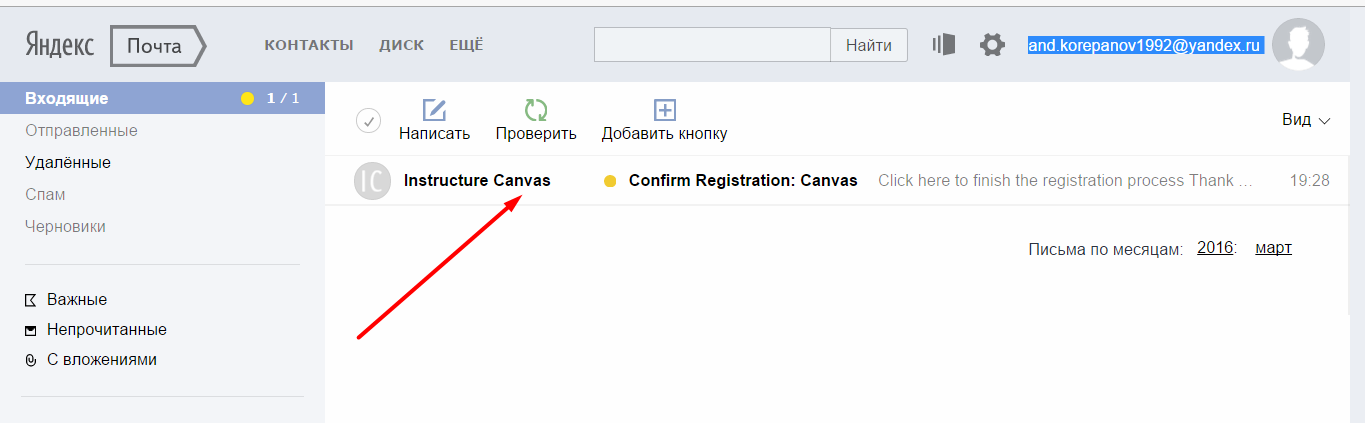 Шаг 5: Для активации аккаунта перейдите по ссылке: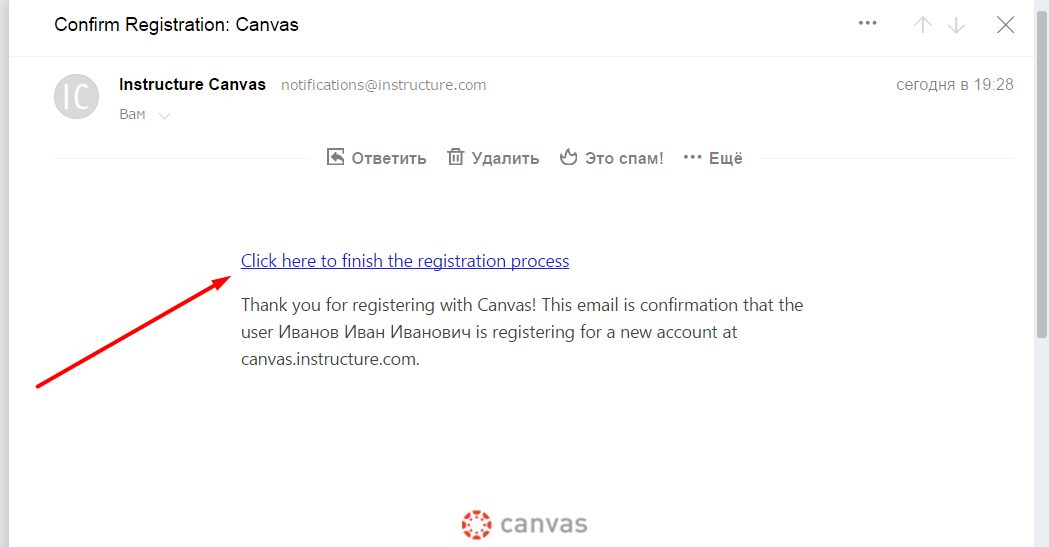 Шаг 6. Создайте и введите свой пароль, с помощью которого вы будете заходить на Canvas: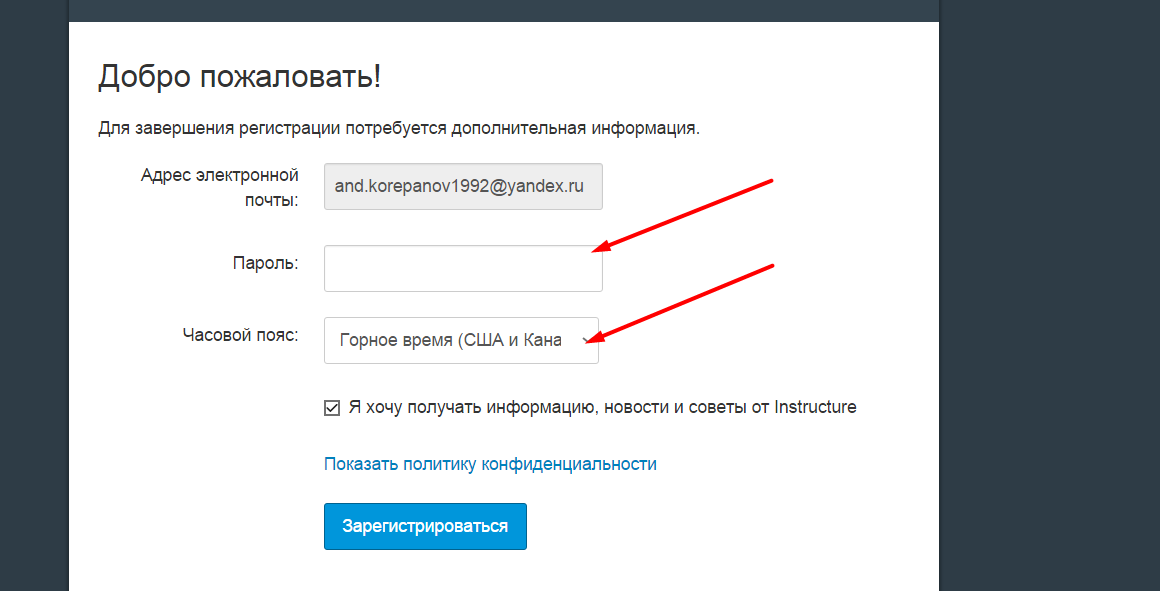 Шаг 7. После этого вы попадайте на титульную страницу указанного курса: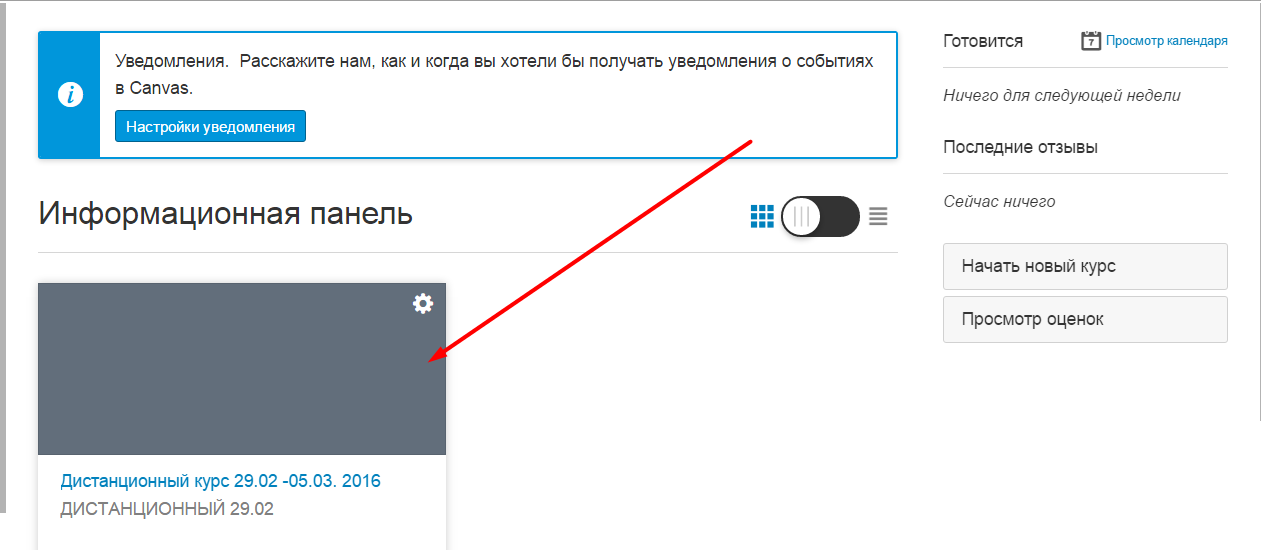 Шаг 8. Выбрав курс, вы переходите на титульную страницу: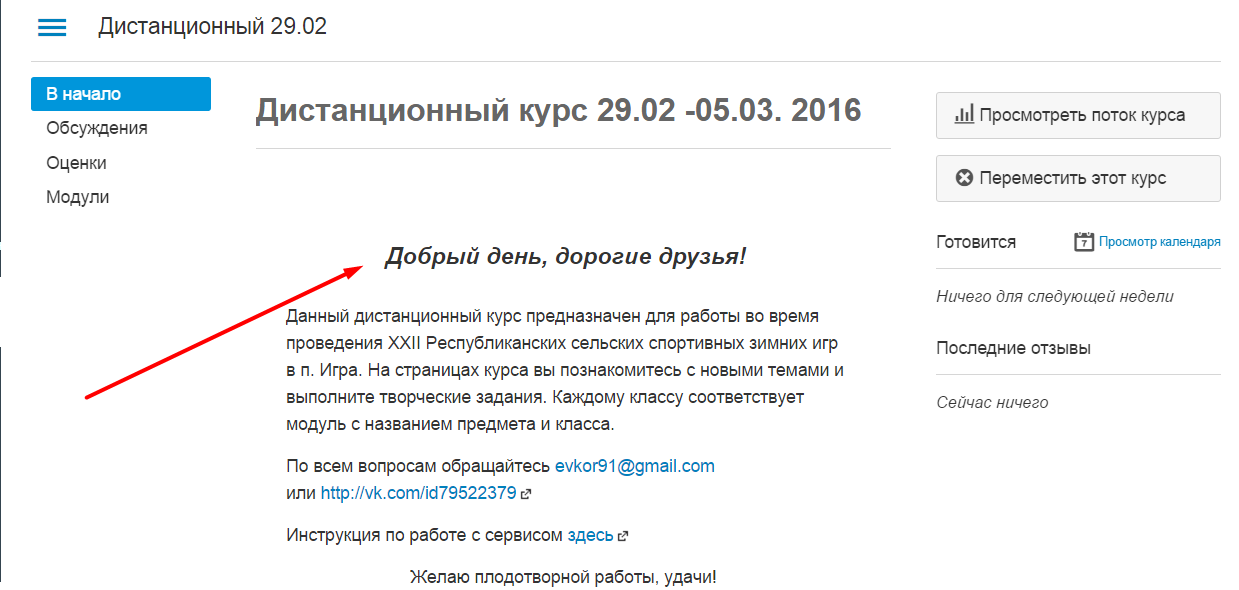 Шаг 9. Для начала работы выберите «Модули»: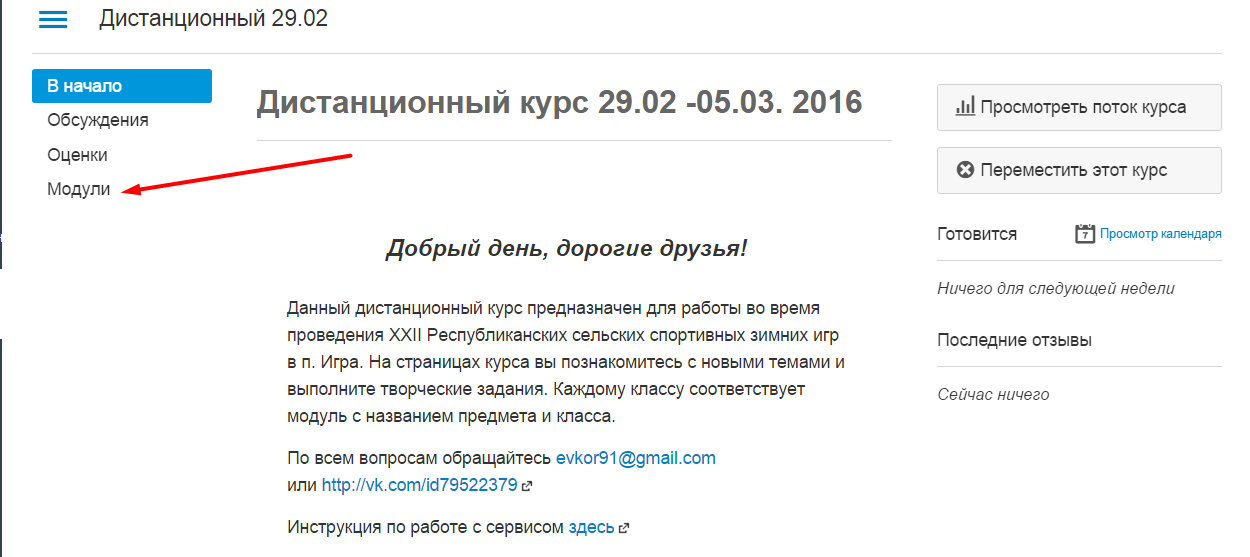 На странице найдите нужный вам модуль (курс, класс или предмет). Для начала познакомьтесь с теоретическим материалом: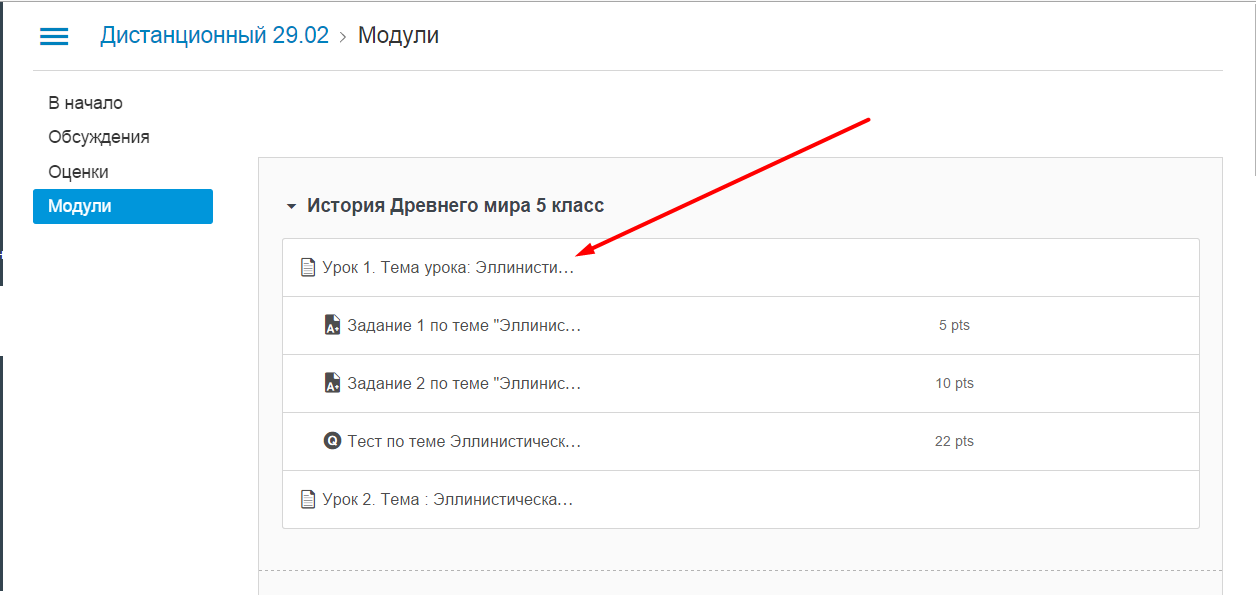 На данной странице вопросов нет, материал нужно изучить. Теория по уроку выглядит так: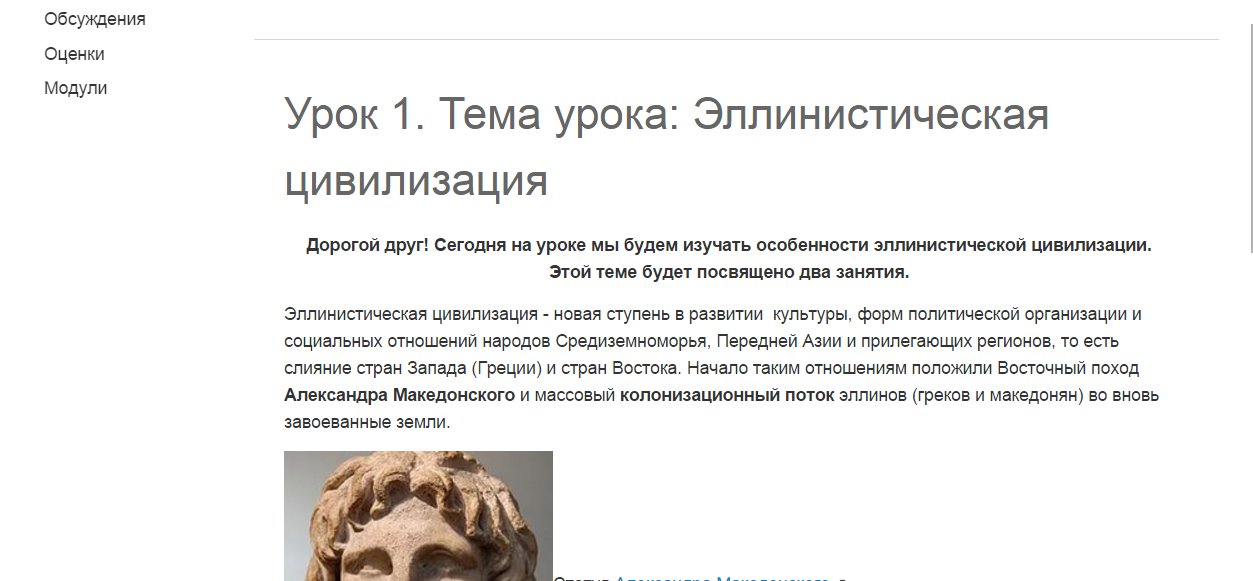 После прочтения материала перейдите к следующему пункту урока: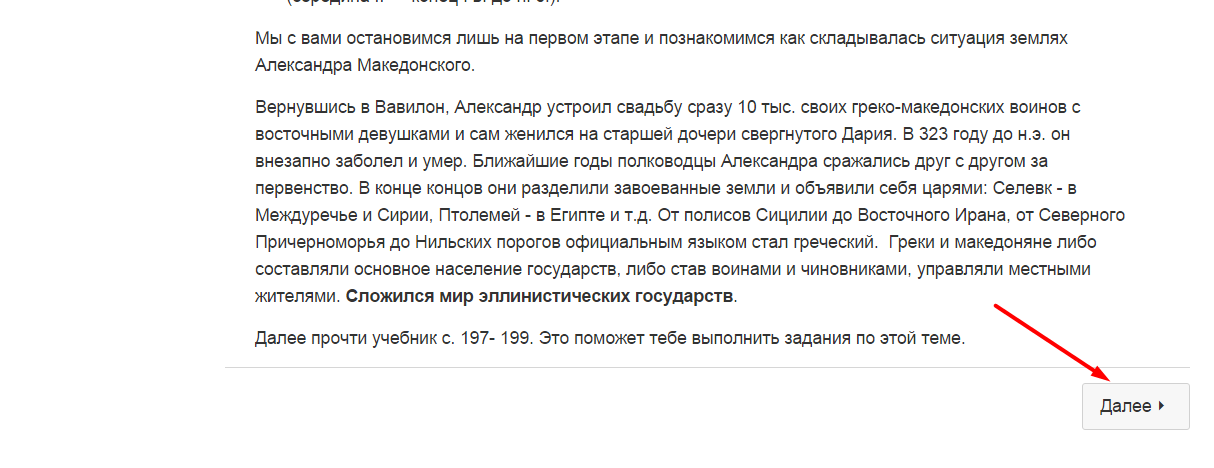 Перед вами задание: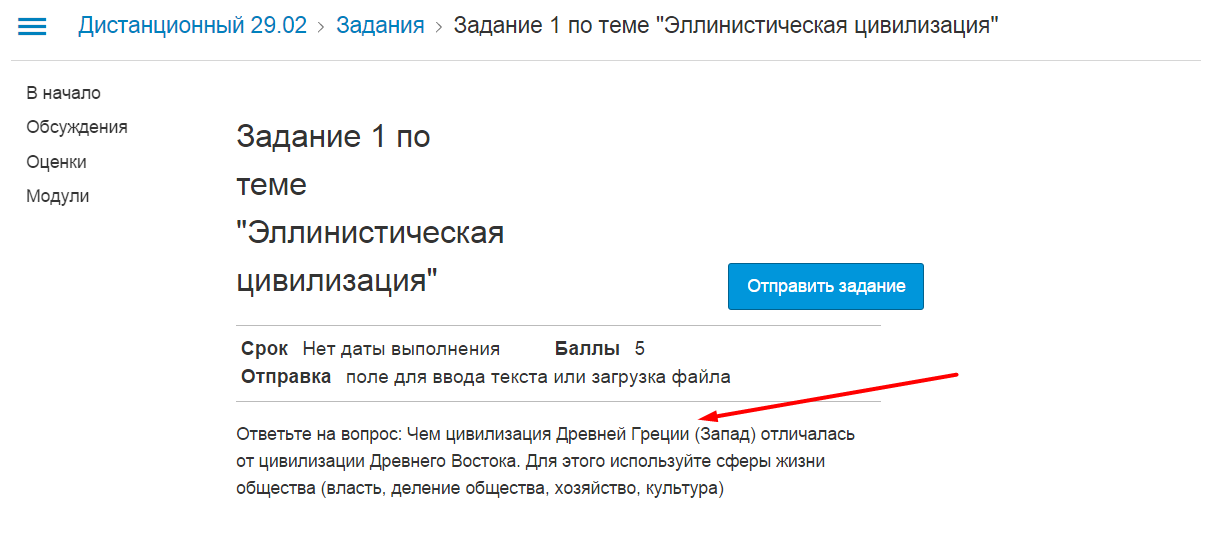 Далее: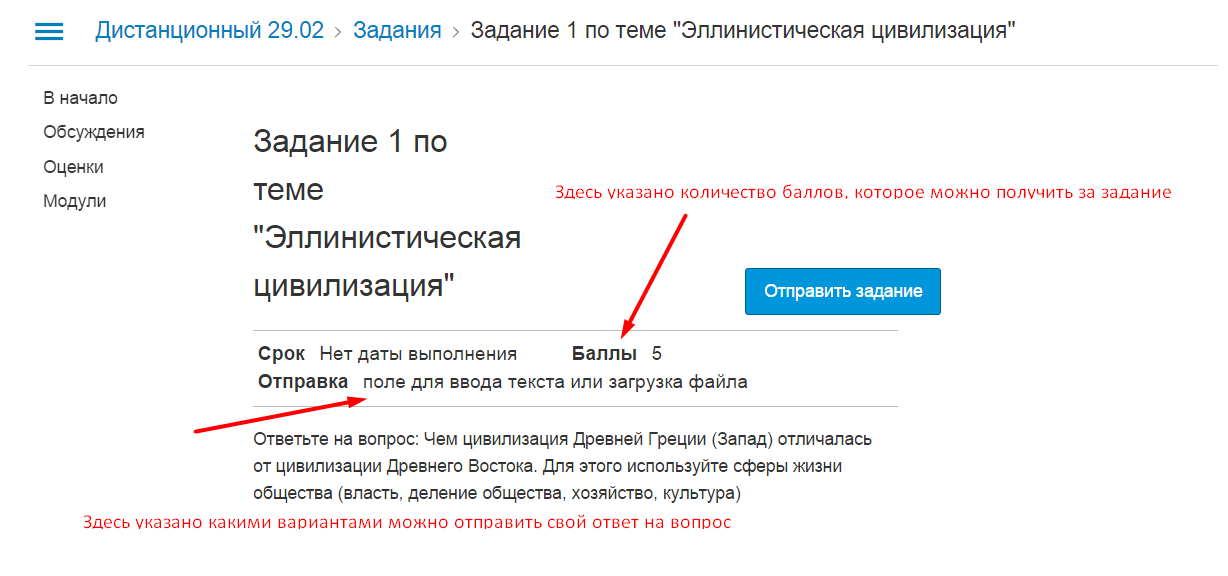 Чтобы отправить свой ответ: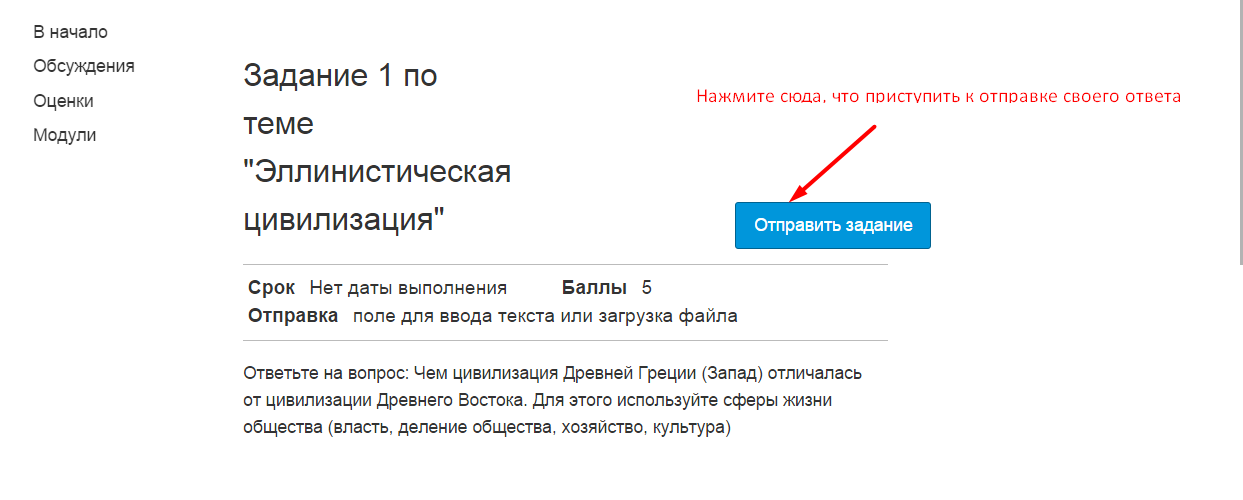 Если выбрать этот вариант, то от вас потребуется прикрепить ответ в виде файла: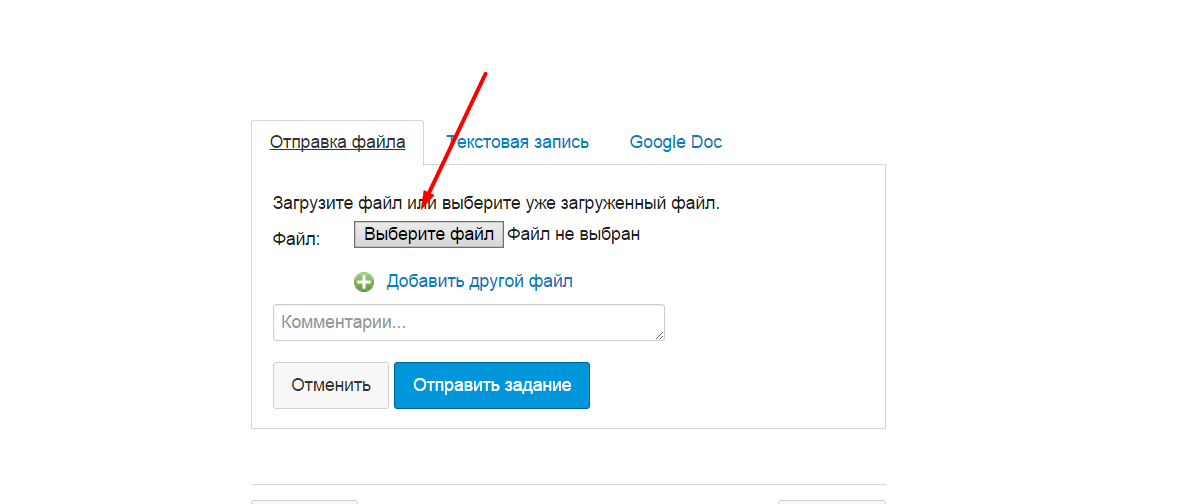 Или внести ответ в специальное текстовое поле: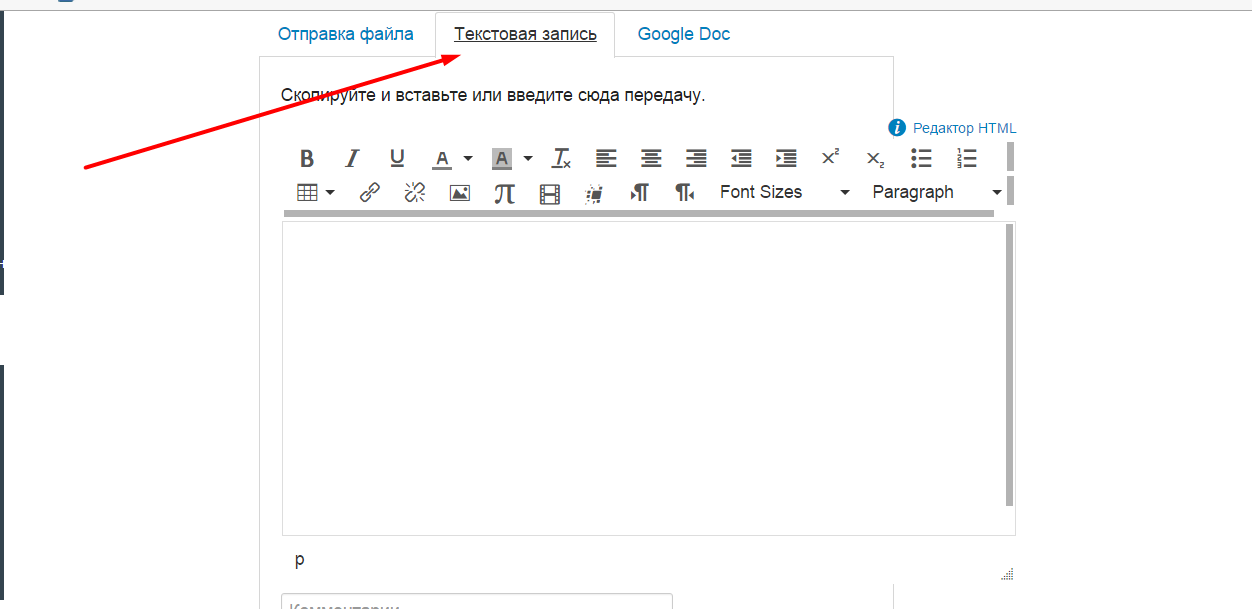 Для отправки задания: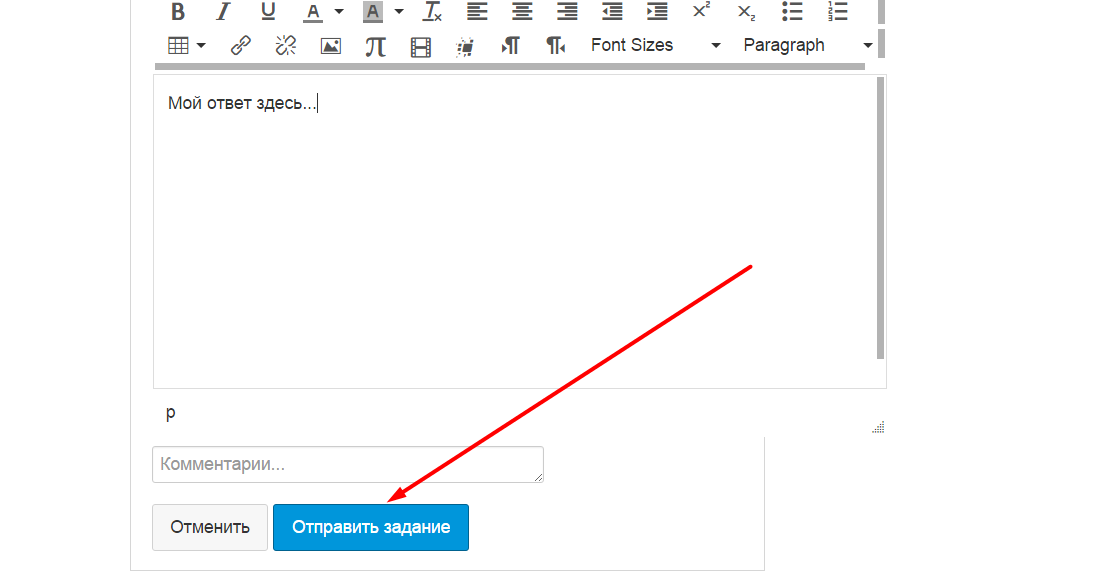 При необходимости есть возможность повторной отправки. После отправки все выглядит так: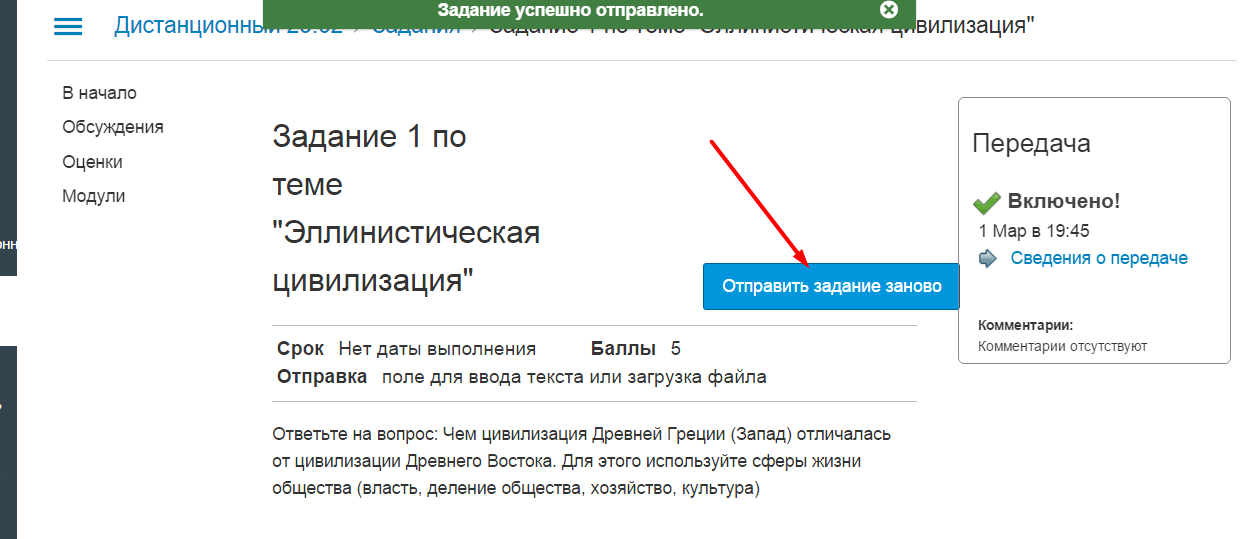 Для решения тестов, контрольных жмите сюда: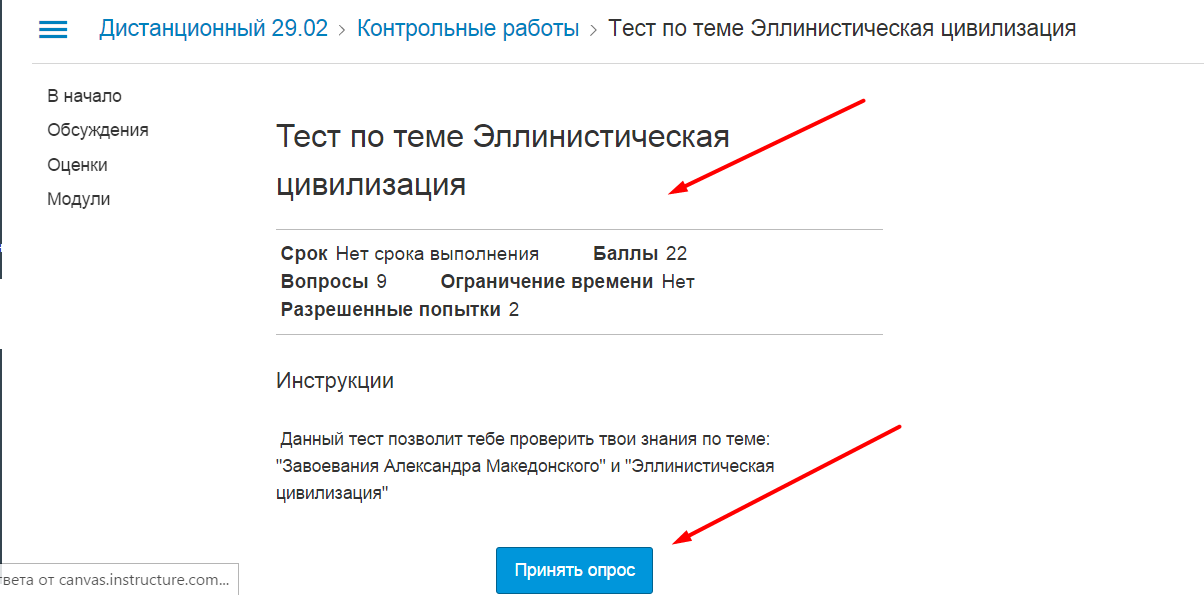 Дальше двигаемся так: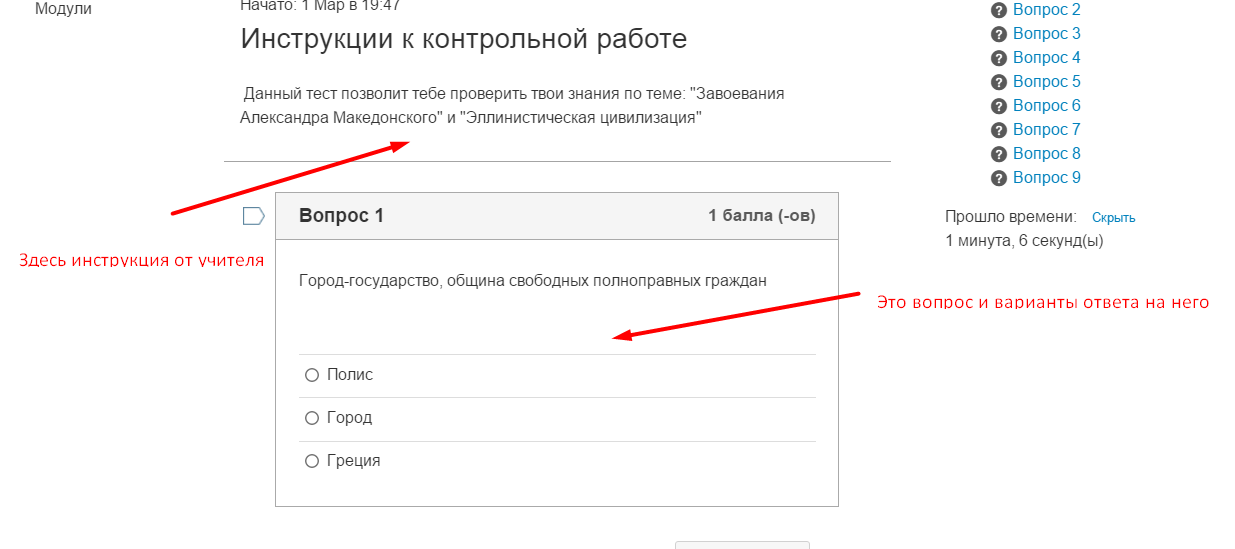 В ходе работы на курсе здесь вы сможете смотреть свои оценки (баллы и комментарии учителя):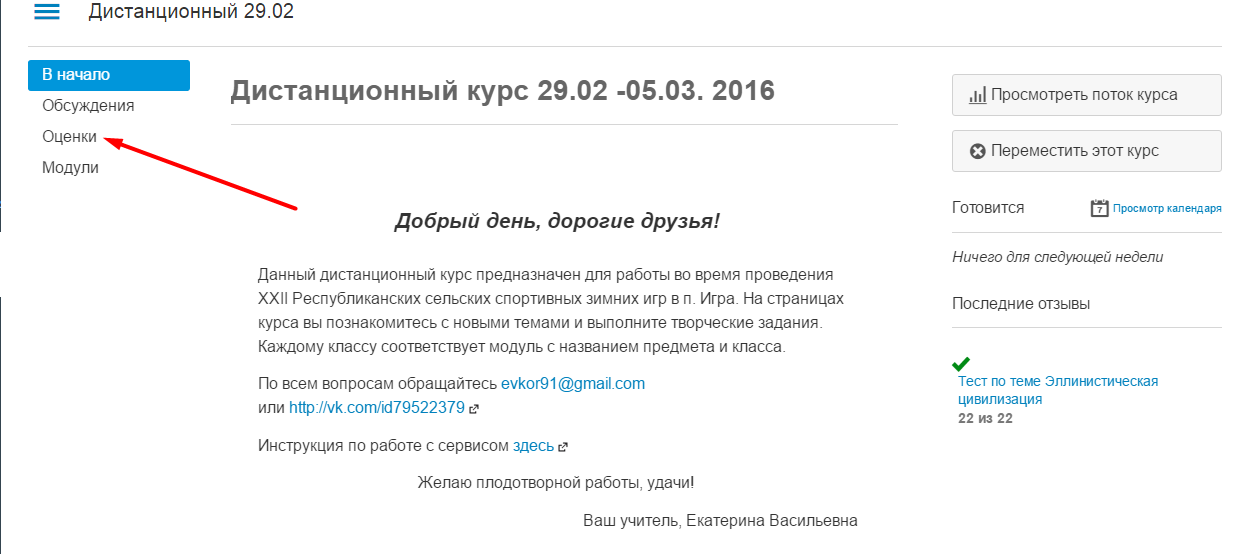 Для редактирования информации о себе жмите сюда:\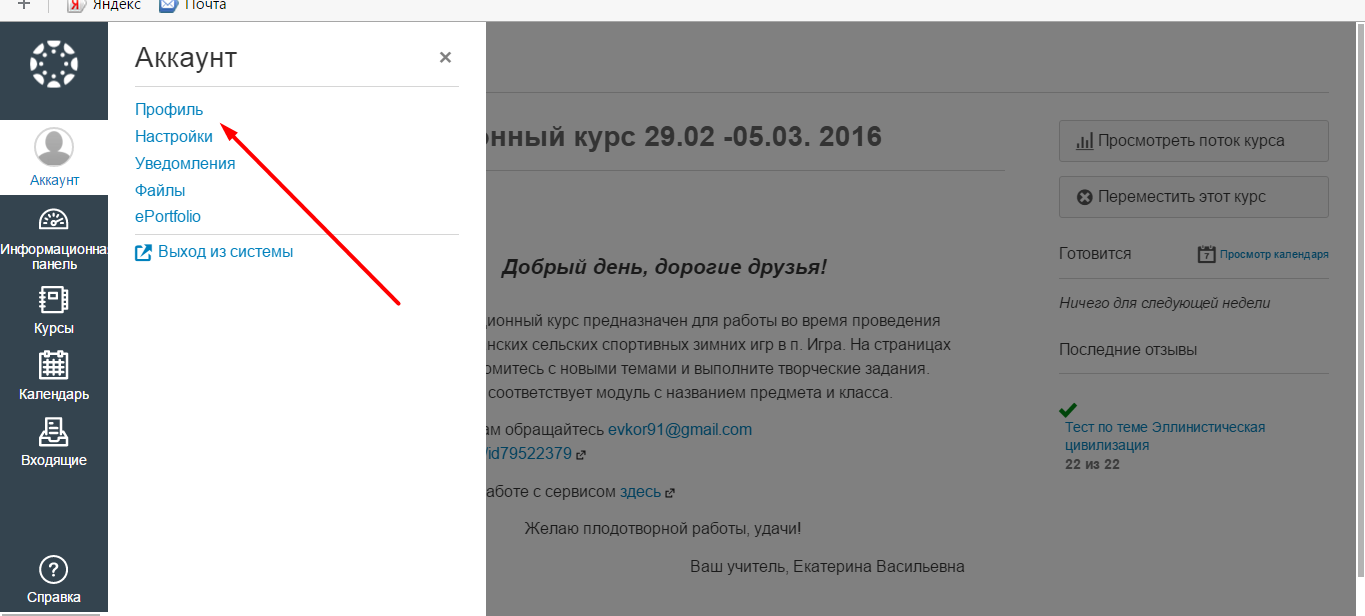 В настройках посмотрите как отображается ваше имя, чтобы быть уверенными, что учитель не ошибется с оценками: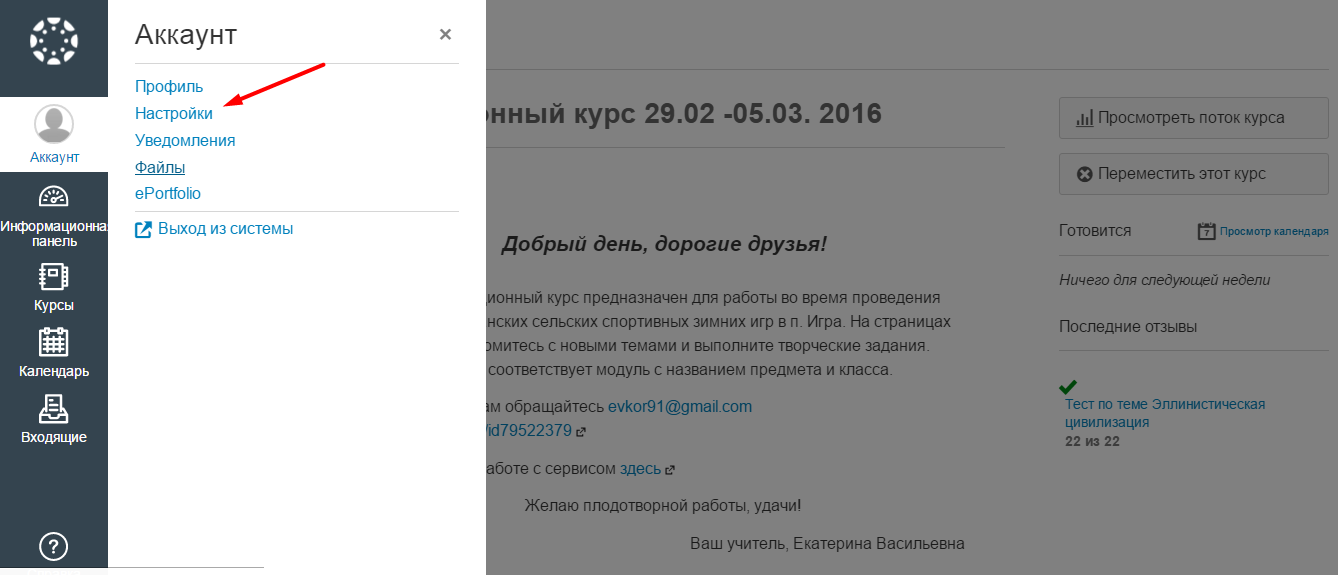 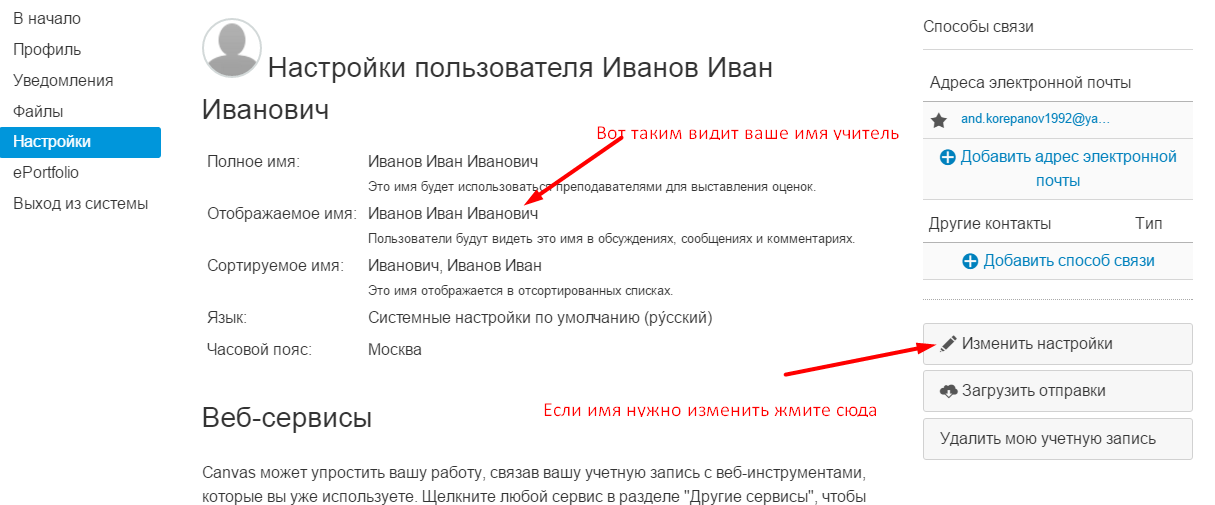 Удачи! Будут вопросы – пишите!